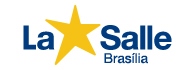 MODELO DE RECURSO PARA PROJETOS DA MOSTRA CULTURAL E CIENTÍFICA – 2019(   ) Mostra Científica    (  ) Mostra Cultural Título/Turma: Integrantes: Defesa do projeto: